Crash Course #33- Capitalism vs. Communism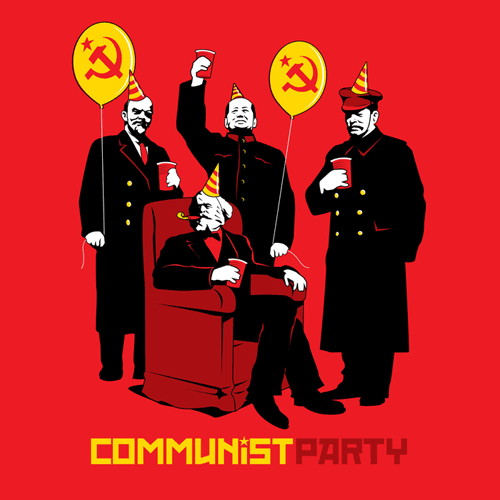 Watch this video:https://www.youtube.com/watch?v=B3u4EFTwprM&list=PLBDA2E52FB1EF80C9&index=33Answer these questions completely and in detail:How is industrial capitalism different from the previously used mercantile capitalism?How did agricultural improvements lead to the growth of consumerism and numerous available workers?How did capitalism change culture and society?  Give several specific examples.What were some (at least 3) downsides of industrial capitalism?What were some of the potential solutions to these problems?What is socialism?  What are the two types?Which communist revolutionary do you think has the best beard?  Why? (The unnamed, bearded revolutionaries in order are: Vladimir Lenin, Leon Trotsky, Che Guevara, and Fidel Castro)Who is Karl Marx?  What classes did he identify in England?  What was their conflict?Do you believe competition is natural and good, or should people work together for our own common interests?  Why?  Are these ideas mutually exclusive?